Муниципальное бюджетное дошкольное образовательное учреждение общеразвивающего вида с приоритетным   осуществлением деятельности по эстетическому направлению развития воспитанников«Тяжинский детский сад №5 «Светлячок»                                                                                                  Н.В. Иванова                                                                                                            Т.В. ПоповаВеселая водичка.Организованная образовательная деятельность по экспериментированию во второй группе раннего возраста.                                           ТяжинскийВеселая водичкаЗанятие для детей второй ранней группыЦель: Познакомить детей с некоторыми свойствами воды.Задачи:1.Обогащение словарного запаса2.Формирование интереса к совместным играм3.Формирование положительного, эмоционального отклика4.Развитие мелкой моторики и зрительной координации5.Воспитывать аккуратность при работе с водойХод занятия.(Включаю видео песенку «Капельки прыг-прыг» и одеваю на голову маску капельки) -Ребята, посмотрите, я превратилась в веселую капельку. А давайте я и вас превращу в капельки (надеваю детям маски с изображением капельки).- А если все капельки собрать вместе, что получится…(много воды).- Ребята, мы превратились в капельки, и у нас есть много воды. 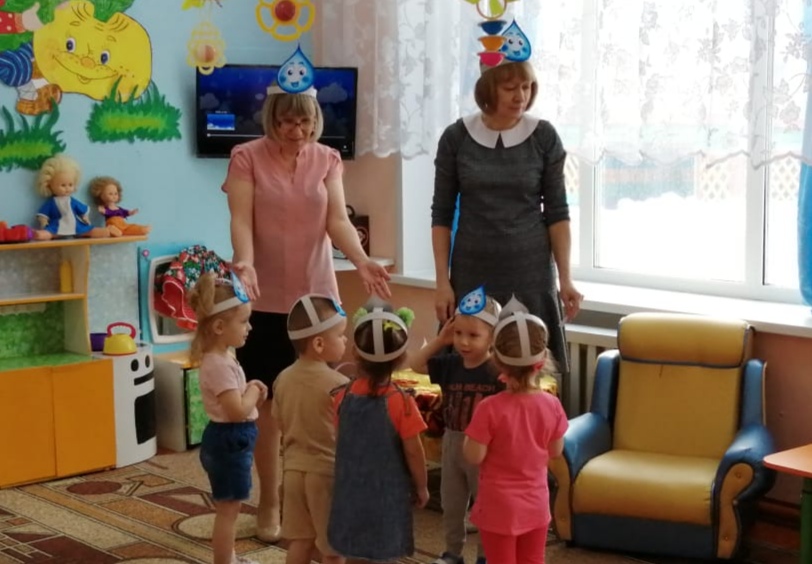 А сейчас мы поиграем с водичкой (дети садятся за столы, где приготовлено все для опытов с водой).Капля с капелькой слетела,
капля капельку задела,
капля с капелькой слилась,
вот и лужа налилась!Перед детьми тазики с водой, лейки, воронки, ситечки, игрушки, камушки…-Ребята, давайте сначала поздороваемся с водичкой. Здороваться можно по разному сначала правой, потом левой, потом двумя, можно по очереди, тобыстрее, то медленнее  (во время игры приговаривать «Давай пошлепаем сильно-сильно, а теперь тихонечко, теперь одной ручкой, теперь двумя…молодцы).-А сейчас мы поместим в тазики игрушки, шарики…пробки, крышечки (предложить ситечком выловить их из воды).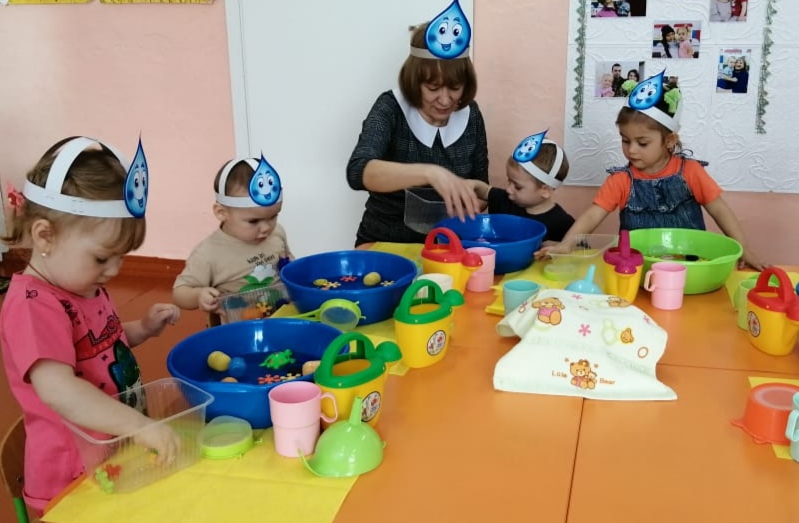 А еще  мы устроим маленький дождик (сначала водичку наливаем в лейку, а потом льем из леечки в тазик…можно полить на ручку)Физминутка 1, 2, 3, 4, 5..Вышли капельки гулять!Побежали по дорожкеИ попрыгали немножко!К тучке-маме возвратились,В дождик теплый превратились,И на землю кап, да кап.Дружно капли опустились.-Ну что ж, а теперь мы устроим разноцветный дождик и для этого окрасим водичку красками и будем из лейки лить в тазик.- Ребята, я превращу нашу водичку в разноцветные пузыри (наливаю немного жидкого мыла в окрашенную воду и раздуваю в трубочку мыльные пузыри) -Посмотрите, как много разноцветных пузырей получилось.-Мы сегодня с вами поиграли с водичкой. Вам понравилось?-Вспомните, что мы, сначала, делали…(дети вспоминают, как играли с водой), а после… -Мы обязательно с вами еще будем играть с веселой водичкой, потому что это очень интересно и весело!